Отравление через кровьКаким образом можно отравиться через кровь?Ранее отравления, вызванные попаданием отравляющих веществ в организм через кровеносную систему, встречались крайне редко. Чаще всего это были последствия укусов различных ядовитых змей, скорпионов или насекомых. Отравлений лекарствами практически не происходило, потому что к таблеткам, шприцам и лекарствам, вводимым с их помощью, имели доступ лишь врачи и медицинские работники. Сегодня число отравлений через кровь растет с большой скоростью. Основная причина заключается в том, что увеличивается количество наркоманов. Кроме того, около 90% всех отравлений через кровь являются попытками самоубийства. Каким образом яды попадают в организм человека?Здесь имеет значение тип отравляющего вещества, доза, а также то, каким образом оно было введено. В зависимости от места введения отравляющее вещество может поступать в кровь быстрее или медленнее. Кроме того, различается и его распределение в организме человека. 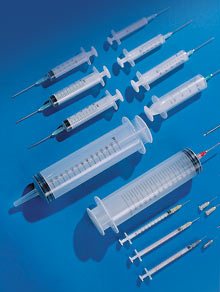 Внутривенное введениеДля внутривенного введения, прежде всего, необходим жгут (чаще накладываемый на руку). Если перетянуть руку жгутом, будет лучше видна наполненная кровью вена, что и облегчает введение инъекционной иглы. Затем жгут освобождают и в вену вводят соответствующий раствор. Таким образом, яд попадает прямо в кровь, а с кровью очень быстро разносится по всему организму и начинает действовать. Такой способ введения отравляющих веществ является наиболее распространенным. Человек, оказывающий первую помощь, бессилен, потому что не может ни приостановить, ни тем более прекратить движение и распространение яда с кровотоком. Внутримышечное введениеВ этом случае местом введения служат большие мышцы, хорошо снабжающиеся кровью. Чаще всего это мышцы плеч, бедер, ягодиц. При этом отравляющие вещества по всему организму распространяются не так быстро, как при внутривенном введении. Однако они начинают действовать уже через несколько минут. В этом случае у человека, оказывающего первую помощь, также есть мало шансов каким-либо образом приостановить процесс отравления организма пострадавшего. Подкожное введениеВ этом случае соответствующие вещества вводятся под кожу. Они поступают в кровь значительно медленнее, проходит больше времени до начала их действия. Кроме того, отравляющее вещество в кровь поступает «порциями», следовательно, его концентрация значительно ниже, чем при внутривенном и внутримышечном введении. Поэтому человек, оказывающий первую помощь, может, заметив в месте укола небольшой волдырь, наложением жгута несколько замедлить распространение отравляющего вещества по всему организму. Оказание первой помощи при отравлении через кровьОбычно при отравлениях происходит нарушение дыхания и кровообращения. Таким образом, оказывая первую помощь, необходимо предпринять соответствующие меры для предотвращения нарушения дыхания и кровообращения пострадавшего и попытаться уменьшить тяжесть отравления. Прежде всего, следует расстегнуть одежду, стесняющую дыхание. Необходимо восстановить и обеспечить проходимость дыхательных путей, а также все время контролировать жизненно важные функции организма. При остановке дыхания необходимо начать делать искусственное дыхание, при нарушении кровообращения - кардиопульмональную реанимацию (оживление). Однако это должны делать специалисты, поэтому в любом случае необходим экстренный вызов скорой медицинской помощи. По ситуации нередко можно предположить, что произошло отравление через кровь. Обычно подозрение усиливается при наличии специальных средств для перетягивания конечностей и для введения лекарств, а также при наличии на коже пострадавшего метки от укола. Если наркоман находится в бессознательном состоянии, а его рука перетянута жгутом, то ни в коем случае не снимайте жгут: существует вероятность, что не весь яд проник в кровь, и Вы только ухудшите положение пострадавшего. 